								Radom, dnia 31 marca 2022 r.Ogłoszenieo naborze na stanowiskoZastępcy Dyrektora ds. Medycznych	Regionalne Centrum Krwiodawstwa i Krwiolecznictwa im. dr Konrada Vietha 
w Radomiu, z siedzibą w Radomiu przy ul. Limanowskiego 42 ogłasza konkurs na stanowisko Zastępcy Dyrektora do Spraw Medycznych Regionalnego Centrum Krwiodawstwa i Krwiolecznictwa im. dr Konrada Vietha w Radomiu.	Konkurs przeprowadzany jest w oparciu o ustawę z dnia 15 kwietnia 2011 roku 
o działalności leczniczej (t.j. Dz. U. z 2021 r., poz. 711, z późn. zm.), rozporządzenie Ministra Zdrowia z dnia 6 lutego 2012 roku w sprawie sposobu przeprowadzania konkursu na niektóre stanowiska kierownicze w podmiocie leczniczym nie będącym przedsiębiorcą (t.j. Dz. U. 2021 r., poz. 430, z późn. zm.) oraz w oparciu o Regulamin przeprowadzania konkursu na stanowisko Zastępcy Dyrektora do Spraw Medycznych Regionalnego Centrum Krwiodawstwa i Krwiolecznictwa im. dr Konrada Viteha w Radomiu.Do konkursu może przystąpić osoba, która:1. Posiada tytuł zawodowy lekarza i tytuł specjalisty transfuzjologii lub transfuzjologii klinicznej albo lekarz posiadający specjalizację II stopnia z transfuzjologii lub transfuzjologii klinicznej albo lekarz w trakcie ww. specjalizacji, ale przez okres nie dłuższy niż 4 lata od dnia powołania go na stanowisko zastępcy;2. Posiada co najmniej ośmioletni staż pracy w zawodzie lekarza;3. Posiada wiedzę i doświadczenie dające rękojmie prawidłowego wykonywania obowiązków Zastępcy Dyrektora do Spraw Medycznych.4. Posiada obywatelstwo polskie.5. Korzysta z pełni praw publicznych.6. Nie została prawomocnie skazana za przestępstwo popełnione umyślnie.Kandydaci zgłaszający się do konkursu, składają:1. Podanie o przyjęcia na stanowisko objęte konkursem;2. Dokumenty stwierdzające kwalifikacje zawodowe wymagane do zajmowania danego stanowiska, w tym dokument potwierdzający prawo wykonywania zawodu;3. Opisany przez kandydata przebieg pracy zawodowej;4. Inne dokumenty potwierdzające dorobek i kwalifikacje zawodowe kandydata;5. Informację o niekaralności z Krajowego Rejestru Karnego wystawioną nie wcześniej niż na jeden miesiąc przed dniem zgłoszenia do konkursu;6. Oświadczenie o braku prawomocnie orzeczonego wobec kandydata zakazu wykonywania zawodu, zawieszenia prawa wykonywania zawodu, ograniczenia prawa wykonywania zawodu lub zakazu zajmowania określonego stanowiska;7. Oświadczenie o wyrażeniu zgody na przetwarzanie danych osobowych w celach przeprowadzania postępowania konkursowego na dane stanowisko.	Kopie dokumentów, o których mowa w pkt. 2 i 4 muszą być notarialnie poświadczone za zgodność z oryginałem, na żądanie Komisji konkursowej kandydat jest obowiązany przedstawić oryginały ww. dokumentów. 	Dokumenty określone w pkt. 1 – 7 należy składać w zamkniętej kopercie 
w terminie 28 dni od daty opublikowania ogłoszenia na stronie internetowej Ministerstwa Zdrowia, osobiście w Sekretariacie Regionalnego Centrum Krwiodawstwa i Krwiolecznictwa im. dr Konrada Vietha w Radomiu (Radom, ul. Limanowskiego 42), od poniedziałku do piątku od godziny 7:00 do godziny 14:35 lub wysłać listem poleconym za pośrednictwem poczty na adres: Regionalne Centrum Krwiodawstwa i Krwiolecznictwa im. dr Konrada Vietha w Radomiu, ul. Limanowskiego 42, 26-600 Radom.	O zachowaniu terminu złożenia dokumentów decyduje data ich wpływu do Regionalnego Centrum Krwiodawstwa i Krwiolecznictwa im. dr Konrada Vietha  
w Radomiu.	Na kopercie kandydat umieszcza swoje imię i nazwisko oraz adres i numer telefonu kontaktowego, a także adnotację o treści: „Konkurs na stanowisko Zastępcy Dyrektora do Spraw Medycznych Regionalnego Centrum Krwiodawstwa i Krwiolecznictwa im. dr Konrada Vietha  w Radomiu”.	Materiały informacyjne o stanie prawnym, organizacyjnym i ekonomicznym Regionalnego Centrum Krwiodawstwa i Krwiolecznictwa im. dr Konrada Vietha  w Radomiu będą udostępniane w jego Sekretariacie (Radom. ul. Limanowskiego 42) w terminie od 25 lutego 2022 r. do 18 marca 2022 r, w godzinach pracy od poniedziałku do piątku od 8:00 do 13:00.	O terminie i miejscu przeprowadzenia rozmów kwalifikacyjnych kandydaci zostaną powiadomieni indywidualnie.	Przewidywany termin rozpatrzenia zgłoszonych kandydatur: do 30 dni od upływu terminu składania dokumentów.………………………………………………….Klauzula informacyjnaW związku z art. 13 Rozporządzenia Parlamentu Europejskiego i Rady (UE) 2016/679 z 27 kwietnia 2016 r. 
w sprawie ochrony osób fizycznych w związku z przetwarzaniem danych osobowych i w sprawie swobodnego przepływu takich danych oraz uchylenia dyrektywy 95/46/WE (ogólne rozporządzenie o ochronie danych, dalej: RODO) informujemy, że:Administratorem Pani/Pana danych osobowych jest:Dyrektor Regionalnego Centrum Krwiodawstwa i Krwiolecznictwa im. dr Konrada Vietha w Radomiu, z siedzibą przy ul. Limanowskiego 42, 26-600 Radom,nr tel.: 48 362-62-76, adres e-mail: rckik@rckik.radom.plW Regionalnym Centrum Krwiodawstwa i Krwiolecznictwa im. Dr Konrada Vietha w Radomiu wyznaczony został Inspektor Ochrony Danych, z którym można skontaktować się pod numerem telefonu: 48 362-62-76  lub adresem e-mail: abi@rckik.radom.plRegionalne Centrum Krwiodawstwa i Krwiolecznictwa im. dr Konrada Vietha w Radomiu przetwarza Pani/Pana dane osobowe w celu realizacji procesu rekrutacji. W związku z przetwarzaniem danych w celach wskazanych w pkt 3, Pani/Pana dane osobowe mogą być udostępniane innym odbiorcom lub kategoriom odbiorców danych osobowych. Odbiorcami Pani/Pana danych osobowych mogą być tylko podmioty uprawnione do odbioru Pani/Pana danych, w uzasadnionych przypadkach i na podstawie odpowiednich przepisów prawa lub umowy.Pani/Pana dane osobowe będą przetwarzane na podstawie przepisów prawa, przez okres niezbędny do realizacji celów przetwarzania wskazanych w pkt 3, nie dłużej niż 3 miesiące. W związku z przetwarzaniem danych osobowych, przysługuje Pani/Panu prawo do:dostępu do treści danych, na podstawie art. 15 RODO z zastrzeżeniem, że udostępniane dane osobowe nie mogą ujawniać informacji niejawnych, ani naruszać tajemnic prawnie chronionych, do których zachowania zobowiązany jest Dyrektor Regionalnego Centrum  Krwiodawstwa i Krwiolecznictwa im. Dr Konrada Vietha w Radomiu;sprostowania danych, na podstawie art. 16 RODO;usunięcia danych, na podstawie art. 17 RODO, przetwarzanych na podstawie Pani/Pana zgody lub złożonego oświadczenia w pozostałych przypadkach, w których Administrator przetwarza dane osobowe na podstawie przepisów prawa;ograniczenia przetwarzania danych, na podstawie art. 18 RODO;wniesienia sprzeciwu wobec przetwarzanych danych, na podstawie art. 21 RODO;prawo do cofnięcia zgody na przetwarzanie danych osobowych w dowolnym momencie, bez wpływu na zgodność z prawem przetwarzania, którego dokonano na podstawie zgody przed jej cofnięciem - w przypadkach, w których przetwarzanie danych odbywa się na podstawie Pani/Pana zgody; Konieczność podania przez Pana/Panią danych osobowych wynika z art. 221 § 1 kodeksu pracy. Konsekwencją niepodania danych osobowych będzie brak możliwości uczestniczenia w realizowanym procesie rekrutacyjnym. Podanie danych osobowych w zakresie szerszym niż to wynika z ww. przepisu jest dobrowolne, aczkolwiek niezbędne do pełnej weryfikacji Pana/Pani profilu zawodowego w odniesieniu do oczekiwań zdefiniowanych w ogłoszeniu rekrutacyjnym.Pani/Pana dane osobowe nie będą przetwarzane w celach związanych z zautomatyzowanym podejmowaniem decyzji, w tym nie będą podlegały profilowaniu.W przypadku uznania, iż przetwarzanie Pani/Pana danych osobowych narusza przepisy RODO, przysługuje Pani/Panu prawo do wniesienia skargi do Prezesa Urzędu Ochrony Danych Osobowych.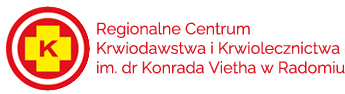 26-600 Radom, ul. Limanowskiego 42tel./fax. sekretariat: (48) 36 26 276(48) 362 11 27 do 29email: rckik@rckik.radom.pl